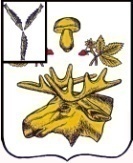 СОБРАНИЕБАЗАРНО-КАРАБУЛАКСКОГО МУНИЦИПАЛЬНОГО РАЙОНА САРАТОВСКОЙ ОБЛАСТИРЕШЕНИЕ«29»  ноября   2022 г. 						                        № 291О заключении соглашений по передаче полномочий контрольно-счетных органов муниципальных образований Контрольно-счетной комиссии Базарно-Карабулакского муниципального района Саратовской области на 2023 год В соответствии с Федеральным законом от 6 октября 2003 года  №131-ФЗ «Об общих принципах организации местного самоуправления в Российской Федерации», Федеральным законом от 7 февраля 2011 года № 6-ФЗ «Об общих принципах организации и деятельности контрольно-счетных органов субъектов Российской Федерации и муниципальных образований», руководствуясь Уставом Базарно-Карабулакского муниципального района Саратовской области, учитывая наличие решений представительных органов местного самоуправления поселений, входящих в состав Базарно-Карабулакского муниципального района Саратовской области о передаче соответствующих полномочий: Алексеевского муниципального образования Базарно-Карабулакского муниципального района Саратовской области от 14.10.2022 года № 34,  Базарно-Карабулакского муниципального образования Базарно-Карабулакского муниципального района Саратовской области от 10.11.2022 года №30, Большечечуйского муниципального образования Базарно-Карабулакского муниципального района Саратовской области от 12.10.2022 года №32, Липовского муниципального образования Базарно-Карабулакского муниципального района Саратовской области от 17.10.2022 года №35, Максимовского муниципального образования Базарно-Карабулакского муниципального района Саратовской области от 14.10.2022 года №36, Свободинского муниципального образования Базарно-Карабулакского муниципального района Саратовской области от 26.10.2022 года №36, Старобурасского муниципального образования Базарно-Карабулакского муниципального района Саратовской области от 25.10.2022 года №28, Старожуковского муниципального образования Базарно-Карабулакского муниципального района Саратовской области от 24.10.2022 года №40, Шняевского муниципального образования Базарно-Карабулакского муниципального района Саратовской области от 25.10.2022 года №35, Яковлевского муниципального образования Базарно-Карабулакского муниципального района Саратовской области  от 25.10.2022 года №31, Собрание Базарно-Карабулакского муниципального района Саратовской областиРЕШИЛО:	1. Принять к исполнению на 2023 год Контрольно-счетной комиссии Базарно-Карабулакского муниципального района Саратовской области полномочия контрольно-счетных органов Алексеевского муниципального образования Базарно-Карабулакского муниципального района Саратовской области, Базарно-Карабулакского муниципального образования Базарно-Карабулакского муниципального района Саратовской области, Большечечуйского муниципального образования Базарно-Карабулакского муниципального района Саратовской области, Липовского муниципального образования Базарно-Карабулакского муниципального района Саратовской области, Максимовского муниципального образования Базарно-Карабулакского муниципального района Саратовской области, Свободинского муниципального образования Базарно-Карабулакского муниципального района Саратовской области, Старобурасского муниципального образования Базарно-Карабулакского муниципального района Саратовской области, Старожуковского муниципального образования Базарно-Карабулакского муниципального района Саратовской области, Шняевского муниципального образования Базарно-Карабулакского муниципального района Саратовской области, Яковлевского муниципального образования Базарно-Карабулакского муниципального района Саратовской области по осуществлению внешнего муниципального финансового контроля.2. Утвердить проект типового Соглашения о передаче Контрольно-счетной комиссии Базарно-Карабулакского муниципального района Саратовской области исполнения полномочий Контрольно-счетного органа поселения по осуществлению внешнего муниципального финансового контроля, согласно приложению к настоящему решению.            3.Уполномочить Председателя Собрания Базарно-Карабулакского  муниципального района на подписание от имени Собрания Базарно-Карабулакского  муниципального района Саратовской области соглашений о передаче на 2023 год Контрольно-счетной комиссии Базарно-Карабулакского муниципального района Саратовской области полномочий контрольно-счетных органов Алексеевского муниципального образования Базарно-Карабулакского муниципального района Саратовской области, Базарно-Карабулакского муниципального образования Базарно-Карабулакского муниципального района Саратовской области, Большечечуйского муниципального образования Базарно-Карабулакского муниципального района Саратовской области, Липовского муниципального образования Базарно-Карабулакского муниципального района Саратовской области, Максимовского муниципального образования Базарно-Карабулакского муниципального района Саратовской области, Свободинского муниципального образования Базарно-Карабулакского муниципального района Саратовской области, Старобурасского муниципального образования Базарно-Карабулакского муниципального района Саратовской области, Старожуковского муниципального образования Базарно-Карабулакского муниципального района Саратовской области, Шняевского муниципального образования Базарно-Карабулакского муниципального района Саратовской области, Яковлевского муниципального образования Базарно-Карабулакского муниципального района Саратовской области по осуществлению внешнего муниципального финансового контроля.4.Поручить Контрольно-счетной комиссии Базарно-Карабулакского муниципального района Саратовской области организовать исполнение принятых полномочий в рамках заключенных соглашений.5. Контроль за исполнением настоящего решения возложить на секретаря Собрания Базарно-Карабулакского муниципального района Н.А. Крупнову6. Настоящее решение подлежит официальному опубликованию на официальном сайте администрации Базарно-Карабулакского муниципального района Саратовской области в сети «Интернет».7.  Настоящее решение вступает в силу с 01 января 2023 года. Председатель СобранияБазарно-Карабулакского муниципального района                                                                                    Л.П. КомароваГлава Базарно-Карабулакского муниципального района                                                                                      О.А. ЧумбаевПриложениек решению Собрания Базарно-Карабулакскогомуниципального района                                                                 от « 29 » ноября 2022г. № 291  СОГЛАШЕНИЕо передаче Контрольно-счетной комиссии Базарно-Карабулакского муниципального района Саратовской области исполнения полномочий Контрольно-счетного органа _______________ муниципального образования Базарно-Карабулакского муниципального района Саратовской области по осуществлению внешнего муниципального финансового контроля«  » ____________ 2022 года                                                                р.п. Базарный Карабулак Совет ________________ муниципального образования Базарно-Карабулакского муниципального района Саратовской области (далее по тексту - представительный орган поселения), в лице главы _________________ муниципального образования (ФИО), действующего на основании Устава ____________муниципального образования и решения Совета _____________ муниципального образования от 00.00.0000 года № 000 «О передаче полномочий контрольно-счетного органа ___________ муниципального образования Контрольно-счетной комиссии Базарно-Карабулакского муниципального района Саратовской области на 2023 год», и Собрание Базарно-Карабулакского муниципального района Саратовской области, в лице уполномоченного лица Председателя Собрания Базарно-Карабулакского  муниципального района Комаровой Ларисы Петровны, действующей на основании Устава Базарно-Карабулакского муниципального района Саратовской области и решения Собрания Базарно-Карабулакского муниципального района Саратовской области от ____.2022 года №___ «О заключении соглашений по передаче полномочий контрольно-счетных органов муниципальных образований Контрольно-счетной комиссии Базарно-Карабулакского муниципального района Саратовской области на 2023 год», руководствуясь частью 11 статьи 3 Федерального закона от 07 февраля 2011 года № 6-ФЗ «Об общих принципах организации и деятельности контрольно-счётных органов субъектов Российской Федерации и муниципальных образований», заключили настоящее Соглашение о нижеследующем:1. Предмет Соглашения1.1. Предметом настоящего Соглашения является передача Контрольно-счетной комиссии Базарно-Карабулакского муниципального района Саратовской области полномочий Контрольно-счетного органа ______________муниципального образования (далее – контрольно-счетный орган поселения) по осуществлению внешнего муниципального финансового контроля.  1.2. Контрольно-счетной комиссии Базарно-Карабулакского муниципального района Саратовской области передаются следующие полномочия контрольно-счетного органа поселения:1.2.1. внешняя проверка годового отчёта об исполнении бюджета __________________ муниципального образования;1.2.2. экспертиза проекта бюджета ______________ муниципального образования;1.2.3. другие полномочия контрольно-счетного органа поселения, установленные федеральными законами, законами Саратовской области, Уставом ______________муниципального образования и иными нормативными правовыми актами представительного органа поселения.1.3. Внешняя проверка годового отчёта об исполнении бюджета и экспертиза проекта бюджета ________________муниципального образования ежегодно включаются в план работы Контрольно-счетной комиссии Базарно-Карабулакского муниципального района Саратовской области.1.4. Другие контрольные и экспертно-аналитические мероприятия включаются в план работы Контрольно-счетной комиссии Базарно-Карабулакского муниципального района Саратовской области на основании предложений органов местного самоуправления поселения, представляемых в сроки, установленные для формирования плана работы Контрольно-счетной комиссии.2. Срок действия Соглашения2.1. Настоящее Соглашение заключается на период с 01 января 2023 года                       по 31 декабря 2023 года.3. Права и обязанности сторон3.1. Собрание Базарно-Карабулакского муниципального района Саратовской области:- устанавливает в муниципальных правовых актах полномочия Контрольно-счетной комиссии Базарно-Карабулакского муниципального района Саратовской области по осуществлению, предусмотренных настоящим Соглашением полномочий;- устанавливает штатную численность Контрольно-счетной комиссии Базарно-Карабулакского муниципального района Саратовской области с учётом необходимости осуществления предусмотренных настоящим Соглашением полномочий;- получает от Контрольно-счетной комиссии Базарно-Карабулакского муниципального района Саратовской области информацию об осуществлении предусмотренных настоящим Соглашением полномочий и результатах проведенных экспертно-аналитических мероприятиях.3.2. Представительный орган поселения:- имеет право направлять в Контрольно-счетную комиссию Базарно-Карабулакского муниципального района Саратовской области предложения о проведении контрольных и экспертно-аналитических мероприятий;   - имеет право направлять депутатов Совета _____________муниципального образования для участия в проведении контрольных и экспертно-аналитических мероприятий Контрольно-счетной комиссии Базарно-Карабулакского муниципального района Саратовской области;- рассматривает отчёты и заключения, а также предложения Контрольно-счетной комиссии Базарно-Карабулакского муниципального района Саратовской области по результатам проведения контрольных и экспертно-аналитических мероприятий;- имеет право опубликовывать информацию о проведённых мероприятиях в муниципальных средствах массовой информации и на официальном сайте администрации Базарно-Карабулакского муниципального района в информационно-телекоммуникационной сети «Интернет»;- рассматривает обращения Контрольно-счетной комиссии Базарно-Карабулакского муниципального района Саратовской области по поводу устранения препятствий для выполнения предусмотренных настоящим Соглашением полномочий, принимает необходимые для их устранения муниципальные правовые акты; - имеет право получать от Контрольно-счетной комиссии Базарно-Карабулакского муниципального района Саратовской области информацию об осуществлении предусмотренных настоящим Соглашением полномочий и результатах, проведённых контрольных и экспертно-аналитических мероприятий.3.3. Стороны имеют право принимать иные меры, необходимые для реализации настоящего Соглашения.4. Ответственность сторон4.1. Стороны несут ответственность за неисполнение (ненадлежащее исполнение) предусмотренных настоящим Соглашением обязанностей в соответствии с действующим законодательством Российской Федерации, законодательством Саратовской области и настоящим Соглашением.5. Заключительные положения5.1. Настоящее Соглашение вступает в силу со дня его официального опубликования на официальном сайте официальном сайте администрации Базарно-Карабулакского муниципального района в информационно-телекоммуникационной сети «Интернет», распространяется на правоотношения, возникшие с 01 января 2023 года и действует по 31.12.2023г.5.2. Изменения и дополнения в настоящее Соглашение могут быть внесены по взаимному согласию Сторон путём составления дополнительного соглашения в письменной форме, являющегося неотъемлемой частью настоящего Соглашения.5.3. Действие настоящего Соглашения может быть прекращено досрочно на основании решения Собрания Базарно-Карабулакского муниципального района Саратовской области и (или) решения представительного органа поселения, а также по решению суда.   5.4. Настоящее Соглашение прекращает действовать после окончания проведения внешней проверки отчета об исполнении бюджета ____________________муниципального образования за истекший финансовый год, а также проводимых в соответствии с настоящим соглашением контрольных и экспертно-аналитических мероприятий, начатых до истечения финансового года, за исключением случаев, когда соглашением сторон предусмотрено иное.5.5. Неурегулированные сторонами споры и разногласия, возникшие при исполнении настоящего Соглашения, подлежат рассмотрению посредством проведения соответствующих консультаций сторон, а в случае не достижения согласия в порядке, предусмотренном действующим законодательством Российской Федерации и законодательством Саратовской области.5.6. Настоящее Соглашение составлено в двух экземплярах, имеющих одинаковую юридическую силу, по одному экземпляру для каждой стороны.6. Реквизиты и подписи сторонСовет ________________муниципального образования Базарно-Карабулакского муниципального района Саратовской областиСобрание Базарно-Карабулакского муниципального района Саратовской областиГлава __________________муниципального образованияПредседатель Собрания Базарно-Карабулакского  муниципального района_________________   _____________ _______________ Л.П. Комарова